
Kôszeg  Óház-tető  Vörös-kereszt  Velem  Bozsok  Kalapos-kő  Írottkô  Velem  Hörmann-forrás  Stájer házak  Tábor-hegy  Paradicsomos  Hét-forrás  Óház-tető, kilátó  Kôszeg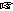  Bechtold István Természetvédelmi Látogató Központ (Kőszeg, Aradi Vértanúk Parkja)
 6:00-7:00 óra  1000 Ft  47,41 km  1984 m  13 óra  109  B66/13  75,9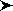 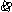 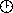 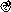 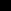 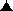 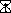 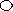 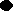 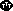 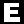 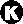 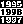 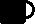 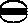 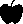 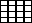 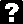 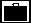 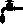 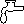 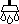 GPSIES útvonal 50
Kőszeg  Óház-tető  Vörös-kereszt  Velem  Bozsok  Kalapos-kő  Írottkő  Velem  Kőszeg Bechtold István Természetvédelmi Látogató Központ (Kőszeg, Aradi Vértanúk Parkja)
 6:00-8:00 óra  900 Ft  33 km  1162 m  10 óra  72,7  C44/9  50,4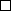 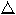 GPSIES útvonal 35
Kőszeg  Óház-tető  Vörös-kereszt  Hörmann-forrás  Írott-kő  Hörmann-forrás  Vörös-kereszt  Meszes-völgy  Kőszeg Bechtold István Természetvédelmi Látogató Központ (Kőszeg, Aradi Vértanúk Parkja)
 7:00-9:00 óra  600 Ft  22,5 km  660 m  7 óra  47  D29/6,5  32,4Minden távhoz:
Figyelem! Rajt-célhely változás! A túra rajt-célhelye megváltozott, a Jurisich Gimnázium helyett a Bechtold István Természetvédelmi Látogató Központ lesz. Cím: Kőszeg, Aradi Vértanúk Parkja. Az új indítási és érkezési helyszín a régitől nem messzire található. (Tehát idén is a tavaly már kipróbált helyen fogjuk várni az indulókat és célba érkezőket, a Jurisich Gimnáziumnál pedig tájékoztató táblát helyezünk ki.)

A túra része a Nyugati végeken teljesítménytúra-mozgalomnak.
Térkép: Irottkő Geschriebenstein Naturpark Turistatérkép, Kőszegi-hegység turistatérképe.
Szállásfoglalás egyénileg!Letöltések száma: 3211. Módosítva: 2017.10.05Ez a kiírás a TTT oldalának másolata és a TTT engedélyével készült.A túra kiírása a TTT honlapon:  http://www.teljesitmenyturazoktarsasaga.hu/tura?id=7808 Túrabeszámolók 